MOTIE						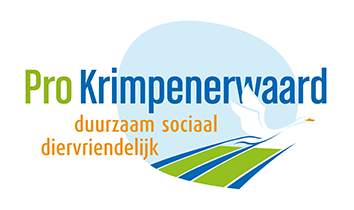 Nr:Datum: 21 december 2021Agendapunt: 23Onderwerp: Onteigening boeren en de juridische kostenDe raad van de gemeente Krimpenerwaard in vergadering bijeen d.d. 21 december 2021;overwegende, dat door de natuurontwikkeling in de gemeente Krimpenerwaard gesprekken met de boeren plaatsvindt om, binnen deze opdracht,  tot een passende oplossing te komen;dat, na langdurig overleg, er soms geen andere oplossing is, in het algemeen belang, dan te onteigenen;dat dit voor de boeren en zeer emotionele zaak is;dat een juridische procedure om de afkoopsom c.q. uitkoopsom te bepalen het laatste is waarop de eigenaren zitten te wachten;dat de boeren zich onder druk gezet voelen door de hoge juridische kosten om voor hun recht op te komen;dat boeren het gevoel hebben in de juridische procedure te zijn gerommeld door de onderhandelingen over de afkoopvergoeding eenzijdig te stoppen;dat de gemeente verantwoordelijk is voor de uiteindelijke onteigening;dat de gemeente een verantwoordelijkheid heeft voor deze boeren/inwoners;dat de gemeente dit proces eerlijk en zonder druk bij de boeren moet laten verlopen;dat deze inwoners zelfs hun bedrijf moeten stopzetten;dat deze inwoners ruimhartig in hun schade moeten worden vergoed;dat de juridische kosten die de grondeigenaren moeten maken vaak erg hoog zijn, zeker in verhouding tot het inkomen en de direct beschikbare financiële middelen;dat Pro Krimpenerwaard dit punt bij de bespreking in de commissie heeft voorgelegd aan de wethouder;roept het college op om deze juridische kosten, als daarom wordt verzocht,  renteloos voor te schietenen gaat over tot de orde van de dag Ondertekening: Pro Krimpenerwaard